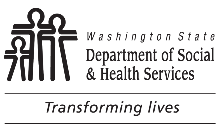 AGING AND LONG-TERM SUPPORT ADMINISTRATION (ALTSA)ENHANCED SERVICES FACILTY (ESF)ESF Staff and Administrative Record ReviewAGING AND LONG-TERM SUPPORT ADMINISTRATION (ALTSA)ENHANCED SERVICES FACILTY (ESF)ESF Staff and Administrative Record ReviewAGING AND LONG-TERM SUPPORT ADMINISTRATION (ALTSA)ENHANCED SERVICES FACILTY (ESF)ESF Staff and Administrative Record ReviewAGING AND LONG-TERM SUPPORT ADMINISTRATION (ALTSA)ENHANCED SERVICES FACILTY (ESF)ESF Staff and Administrative Record ReviewAGING AND LONG-TERM SUPPORT ADMINISTRATION (ALTSA)ENHANCED SERVICES FACILTY (ESF)ESF Staff and Administrative Record ReviewAGING AND LONG-TERM SUPPORT ADMINISTRATION (ALTSA)ENHANCED SERVICES FACILTY (ESF)ESF Staff and Administrative Record ReviewAGING AND LONG-TERM SUPPORT ADMINISTRATION (ALTSA)ENHANCED SERVICES FACILTY (ESF)ESF Staff and Administrative Record ReviewAGING AND LONG-TERM SUPPORT ADMINISTRATION (ALTSA)ENHANCED SERVICES FACILTY (ESF)ESF Staff and Administrative Record ReviewAGING AND LONG-TERM SUPPORT ADMINISTRATION (ALTSA)ENHANCED SERVICES FACILTY (ESF)ESF Staff and Administrative Record ReviewAGING AND LONG-TERM SUPPORT ADMINISTRATION (ALTSA)ENHANCED SERVICES FACILTY (ESF)ESF Staff and Administrative Record ReviewAGING AND LONG-TERM SUPPORT ADMINISTRATION (ALTSA)ENHANCED SERVICES FACILTY (ESF)ESF Staff and Administrative Record ReviewAGING AND LONG-TERM SUPPORT ADMINISTRATION (ALTSA)ENHANCED SERVICES FACILTY (ESF)ESF Staff and Administrative Record ReviewAGING AND LONG-TERM SUPPORT ADMINISTRATION (ALTSA)ENHANCED SERVICES FACILTY (ESF)ESF Staff and Administrative Record ReviewAGING AND LONG-TERM SUPPORT ADMINISTRATION (ALTSA)ENHANCED SERVICES FACILTY (ESF)ESF Staff and Administrative Record ReviewAGING AND LONG-TERM SUPPORT ADMINISTRATION (ALTSA)ENHANCED SERVICES FACILTY (ESF)ESF Staff and Administrative Record ReviewAttachment IENHANCED SERVICES FACILITY NAMEENHANCED SERVICES FACILITY NAMEENHANCED SERVICES FACILITY NAMEENHANCED SERVICES FACILITY NAMEENHANCED SERVICES FACILITY NAMEENHANCED SERVICES FACILITY NAMEENHANCED SERVICES FACILITY NAMEENHANCED SERVICES FACILITY NAMEENHANCED SERVICES FACILITY NAMEENHANCED SERVICES FACILITY NAMEENHANCED SERVICES FACILITY NAMELICENSE NUMBERLICENSE NUMBERLICENSE NUMBERINSPECTION DATEINSPECTION DATEINSPECTION DATEINSPECTION DATEPROVIDER / LICENSEE’S NAMEPROVIDER / LICENSEE’S NAMEPROVIDER / LICENSEE’S NAMEPROVIDER / LICENSEE’S NAMEPROVIDER / LICENSEE’S NAMEPROVIDER / LICENSEE’S NAMEPROVIDER / LICENSEE’S NAMEPROVIDER / LICENSEE’S NAMELICENSOR’S NAMELICENSOR’S NAMELICENSOR’S NAMELICENSOR’S NAMELICENSOR’S NAMELICENSOR’S NAMELICENSOR’S NAMELICENSOR’S NAMELICENSOR’S NAMELICENSOR’S NAMESTAFFSTAFFSTAFFADMINISTRATORADMINISTRATORSTAFF A (NEW)STAFF A (NEW)STAFF B (NEW)STAFF B (NEW)STAFF B (NEW)STAFF C (NEW)STAFF C (NEW)STAFF C (NEW)STAFF D (TWO YEARS, CURRENT OR FORMER STAFF)STAFF D (TWO YEARS, CURRENT OR FORMER STAFF)STAFF D (TWO YEARS, CURRENT OR FORMER STAFF)STAFF E (TWO YEARS, CURRENT OR FORMER STAFF)STAFF E (TWO YEARS, CURRENT OR FORMER STAFF)NAMENAMENAMEDATE OF BIRTHDATE OF BIRTHDATE OF BIRTHDATE OF HIRE*DATE OF HIRE*DATE OF HIRE*BGI EXPIRE DATE*BGI EXPIRE DATE*BGI EXPIRE DATE*FINGERPRINT CHECKFINGERPRINT CHECKFINGERPRINT CHECK  N/A     PENDING  N/A     PENDING  N/A     PENDING  N/A     PENDING  N/A     PENDING  N/A     PENDING  N/A     PENDING  N/A     PENDING  N/A     PENDING  N/A     PENDING  N/A     PENDING  N/A     PENDING  N/A     PENDING  N/A     PENDING  N/A     PENDINGCCS EVALUATION*CCS EVALUATION*CCS EVALUATION*  N/A  N/A  N/A  N/A  N/A  N/A  N/A  N/A  N/A  N/A  N/A  N/A  N/A  N/A  N/ADOH CREDENTIALSDOH CREDENTIALSDOH CREDENTIALS  N/A  N/A  N/A  N/A  N/A  N/A  N/A  N/A  N/A  N/A  N/A  N/A  N/A  N/A  N/ADOH EXPIRE DATEDOH EXPIRE DATEDOH EXPIRE DATE12 HOURS CE*12 HOURS CE*12 HOURS CE*FACILITY ORIENTATIONFACILITY ORIENTATIONFACILITY ORIENTATIONORIENTATION AND SAFETY (5 HOURS)ORIENTATION AND SAFETY (5 HOURS)ORIENTATION AND SAFETY (5 HOURS)70 HOUR BASIC / POPULATION SPECIFIC OR70 HOUR BASIC / POPULATION SPECIFIC OR70 HOUR BASIC / POPULATION SPECIFIC OREXEMPT (WAC 388-112A-0090 AND 388-107-0630**)EXEMPT (WAC 388-112A-0090 AND 388-107-0630**)EXEMPT (WAC 388-112A-0090 AND 388-107-0630**)  EXEMPT  EXEMPT  EXEMPT  EXEMPT  EXEMPT  EXEMPT  EXEMPT  EXEMPT  EXEMPT  EXEMPT  EXEMPT  EXEMPT  EXEMPT  EXEMPT  EXEMPTFIRST AID / CPRFIRST AID / CPRFIRST AID / CPRTRAINING BY PHARMACISTTRAINING BY PHARMACISTTRAINING BY PHARMACISTFOOD SAFETY / HANDLERFOOD SAFETY / HANDLERFOOD SAFETY / HANDLERTHREE (3) HOURS OF CE PER QUARTER (ALL STAFF)THREE (3) HOURS OF CE PER QUARTER (ALL STAFF)THREE (3) HOURS OF CE PER QUARTER (ALL STAFF)*	BGI = Background Inquiry; CCS = Character, Competency, and Suitability; CE = Continuing Education; Date of Hire = first date worked for pay.**	Could include documentation employee worked in 2011 and met training requirements at that time or documentation employee has worked in current home since 2011.  Has Fundamentals or Basics of Caregiving Certificate.*	BGI = Background Inquiry; CCS = Character, Competency, and Suitability; CE = Continuing Education; Date of Hire = first date worked for pay.**	Could include documentation employee worked in 2011 and met training requirements at that time or documentation employee has worked in current home since 2011.  Has Fundamentals or Basics of Caregiving Certificate.*	BGI = Background Inquiry; CCS = Character, Competency, and Suitability; CE = Continuing Education; Date of Hire = first date worked for pay.**	Could include documentation employee worked in 2011 and met training requirements at that time or documentation employee has worked in current home since 2011.  Has Fundamentals or Basics of Caregiving Certificate.*	BGI = Background Inquiry; CCS = Character, Competency, and Suitability; CE = Continuing Education; Date of Hire = first date worked for pay.**	Could include documentation employee worked in 2011 and met training requirements at that time or documentation employee has worked in current home since 2011.  Has Fundamentals or Basics of Caregiving Certificate.*	BGI = Background Inquiry; CCS = Character, Competency, and Suitability; CE = Continuing Education; Date of Hire = first date worked for pay.**	Could include documentation employee worked in 2011 and met training requirements at that time or documentation employee has worked in current home since 2011.  Has Fundamentals or Basics of Caregiving Certificate.*	BGI = Background Inquiry; CCS = Character, Competency, and Suitability; CE = Continuing Education; Date of Hire = first date worked for pay.**	Could include documentation employee worked in 2011 and met training requirements at that time or documentation employee has worked in current home since 2011.  Has Fundamentals or Basics of Caregiving Certificate.*	BGI = Background Inquiry; CCS = Character, Competency, and Suitability; CE = Continuing Education; Date of Hire = first date worked for pay.**	Could include documentation employee worked in 2011 and met training requirements at that time or documentation employee has worked in current home since 2011.  Has Fundamentals or Basics of Caregiving Certificate.*	BGI = Background Inquiry; CCS = Character, Competency, and Suitability; CE = Continuing Education; Date of Hire = first date worked for pay.**	Could include documentation employee worked in 2011 and met training requirements at that time or documentation employee has worked in current home since 2011.  Has Fundamentals or Basics of Caregiving Certificate.*	BGI = Background Inquiry; CCS = Character, Competency, and Suitability; CE = Continuing Education; Date of Hire = first date worked for pay.**	Could include documentation employee worked in 2011 and met training requirements at that time or documentation employee has worked in current home since 2011.  Has Fundamentals or Basics of Caregiving Certificate.*	BGI = Background Inquiry; CCS = Character, Competency, and Suitability; CE = Continuing Education; Date of Hire = first date worked for pay.**	Could include documentation employee worked in 2011 and met training requirements at that time or documentation employee has worked in current home since 2011.  Has Fundamentals or Basics of Caregiving Certificate.*	BGI = Background Inquiry; CCS = Character, Competency, and Suitability; CE = Continuing Education; Date of Hire = first date worked for pay.**	Could include documentation employee worked in 2011 and met training requirements at that time or documentation employee has worked in current home since 2011.  Has Fundamentals or Basics of Caregiving Certificate.*	BGI = Background Inquiry; CCS = Character, Competency, and Suitability; CE = Continuing Education; Date of Hire = first date worked for pay.**	Could include documentation employee worked in 2011 and met training requirements at that time or documentation employee has worked in current home since 2011.  Has Fundamentals or Basics of Caregiving Certificate.*	BGI = Background Inquiry; CCS = Character, Competency, and Suitability; CE = Continuing Education; Date of Hire = first date worked for pay.**	Could include documentation employee worked in 2011 and met training requirements at that time or documentation employee has worked in current home since 2011.  Has Fundamentals or Basics of Caregiving Certificate.*	BGI = Background Inquiry; CCS = Character, Competency, and Suitability; CE = Continuing Education; Date of Hire = first date worked for pay.**	Could include documentation employee worked in 2011 and met training requirements at that time or documentation employee has worked in current home since 2011.  Has Fundamentals or Basics of Caregiving Certificate.*	BGI = Background Inquiry; CCS = Character, Competency, and Suitability; CE = Continuing Education; Date of Hire = first date worked for pay.**	Could include documentation employee worked in 2011 and met training requirements at that time or documentation employee has worked in current home since 2011.  Has Fundamentals or Basics of Caregiving Certificate.*	BGI = Background Inquiry; CCS = Character, Competency, and Suitability; CE = Continuing Education; Date of Hire = first date worked for pay.**	Could include documentation employee worked in 2011 and met training requirements at that time or documentation employee has worked in current home since 2011.  Has Fundamentals or Basics of Caregiving Certificate.*	BGI = Background Inquiry; CCS = Character, Competency, and Suitability; CE = Continuing Education; Date of Hire = first date worked for pay.**	Could include documentation employee worked in 2011 and met training requirements at that time or documentation employee has worked in current home since 2011.  Has Fundamentals or Basics of Caregiving Certificate.*	BGI = Background Inquiry; CCS = Character, Competency, and Suitability; CE = Continuing Education; Date of Hire = first date worked for pay.**	Could include documentation employee worked in 2011 and met training requirements at that time or documentation employee has worked in current home since 2011.  Has Fundamentals or Basics of Caregiving Certificate.Liability Insurance (WAC 388-107-1110)Expiration date:       Liability Insurance (WAC 388-107-1110)Expiration date:       Liability Insurance (WAC 388-107-1110)Expiration date:       Liability Insurance (WAC 388-107-1110)Expiration date:       Liability Insurance (WAC 388-107-1110)Expiration date:       Liability Insurance (WAC 388-107-1110)Expiration date:       Liability Insurance (WAC 388-107-1110)Expiration date:       Liability Insurance (WAC 388-107-1110)Expiration date:       Professional Liability Insurance (WAC 388-107-1130)Expiration date:       Professional Liability Insurance (WAC 388-107-1130)Expiration date:       Professional Liability Insurance (WAC 388-107-1130)Expiration date:       Professional Liability Insurance (WAC 388-107-1130)Expiration date:       Professional Liability Insurance (WAC 388-107-1130)Expiration date:       Professional Liability Insurance (WAC 388-107-1130)Expiration date:       Professional Liability Insurance (WAC 388-107-1130)Expiration date:       Professional Liability Insurance (WAC 388-107-1130)Expiration date:       Professional Liability Insurance (WAC 388-107-1130)Expiration date:       Professional Liability Insurance (WAC 388-107-1130)Expiration date:       SPECIALTY TRAININGESF ADMINISTRATORSPECIALTY TRAININGESF ADMINISTRATORSPECIALTY TRAININGESF ADMINISTRATORTRAINING NOT AVAILABLE AT THIS TIMEDEMENTIA*DEMENTIA*DEMENTIA*MENTAL HEALTH*MENTAL HEALTH*MENTAL HEALTH*DE-ESCALATION*DE-ESCALATION*DE-ESCALATION*  N/A	DDA*  N/A	DDA*  N/A	DDA*TB TESTING REVIEW FOR STAFFTB TESTING REVIEW FOR STAFFTB TESTING REVIEW FOR STAFFTB TESTING REVIEW FOR STAFFTB TESTING REVIEW FOR STAFFTB TESTING REVIEW FOR STAFFTB TESTING REVIEW FOR STAFFTB TESTING REVIEW FOR STAFFTB TESTING REVIEW FOR STAFFTB TESTING REVIEW FOR STAFFTB TESTING REVIEW FOR STAFFTB TESTING REVIEW FOR STAFFTB TESTING REVIEW FOR STAFFTB TESTING REVIEW FOR STAFFTB TESTING REVIEW FOR STAFFTB TESTING REVIEW FOR STAFFTB TESTING REVIEW FOR STAFFTB TESTING REVIEW FOR STAFFSTAFFSTAFFSTAFFADMINISTRATORSTAFF ASTAFF ASTAFF BSTAFF BSTAFF BSTAFF CSTAFF CSTAFF CSTAFF DSTAFF DSTAFF DSTAFF ESTAFF ESTAFF EDATE TESTEDDATE TESTEDDATE TESTEDTYPE OF TESTTYPE OF TESTTYPE OF TEST  TST*     IGRA*  TST*     IGRA*  TST*     IGRA*  TST*     IGRA*  TST*     IGRA*  TST*     IGRA*  TST*     IGRA*  TST*     IGRA*  TST*     IGRA*  TST*     IGRA*  TST*     IGRA*  TST*     IGRA*DATE FIRST READDATE FIRST READDATE FIRST READRESULTRESULTRESULT  POSITIVE  NEGATIVE  POSITIVE  NEGATIVE  POSITIVE  NEGATIVE  POSITIVE  NEGATIVE  POSITIVE  NEGATIVE  POSITIVE  NEGATIVE  POSITIVE  NEGATIVE  POSITIVE  NEGATIVE  POSITIVE  NEGATIVE  POSITIVE  NEGATIVE  POSITIVE  NEGATIVE  POSITIVE  NEGATIVE  POSITIVE  NEGATIVE  POSITIVE  NEGATIVE  POSITIVE  NEGATIVEINDURATION IF TSTINDURATION IF TSTINDURATION IF TST      MM      MM      MM      MM      MM      MM      MM      MM      MM      MM      MM      MM      MM      MM      MMDATE OF SECOND TST TESTDATE OF SECOND TST TESTDATE OF SECOND TST TEST  N/A, NOT TST  N/A, NOT TST  N/A, NOT TST  N/A, NOT TST  N/A, NOT TST  N/A, NOT TST  N/A, NOT TST  N/A, NOT TST  N/A, NOT TST  N/A, NOT TST  N/A, NOT TST  N/A, NOT TST  N/A, NOT TST  N/A, NOT TST  N/A, NOT TSTDATE SECOND READDATE SECOND READDATE SECOND READRESULTRESULTRESULT  POSITIVE  NEGATIVE  POSITIVE  NEGATIVE  POSITIVE  NEGATIVE  POSITIVE  NEGATIVE  POSITIVE  NEGATIVE  POSITIVE  NEGATIVE  POSITIVE  NEGATIVE  POSITIVE  NEGATIVE  POSITIVE  NEGATIVE  POSITIVE  NEGATIVE  POSITIVE  NEGATIVE  POSITIVE  NEGATIVE  POSITIVE  NEGATIVE  POSITIVE  NEGATIVE  POSITIVE  NEGATIVEINDURATION IF TSTINDURATION IF TSTINDURATION IF TST      MM      MM      MM      MM      MM      MM      MM      MM      MM      MM      MM      MM      MM      MM      MMCHEST X-RAYCHEST X-RAYCHEST X-RAY  N/A  N/A  N/A  N/A  N/A  N/A  N/A  N/A  N/A  N/A  N/A  N/A  N/A  N/A  N/A*	TST = Tuberculin Skin Test; IGRA = Interferon Gamma Release Assays.*	TST = Tuberculin Skin Test; IGRA = Interferon Gamma Release Assays.*	TST = Tuberculin Skin Test; IGRA = Interferon Gamma Release Assays.*	TST = Tuberculin Skin Test; IGRA = Interferon Gamma Release Assays.*	TST = Tuberculin Skin Test; IGRA = Interferon Gamma Release Assays.*	TST = Tuberculin Skin Test; IGRA = Interferon Gamma Release Assays.*	TST = Tuberculin Skin Test; IGRA = Interferon Gamma Release Assays.*	TST = Tuberculin Skin Test; IGRA = Interferon Gamma Release Assays.*	TST = Tuberculin Skin Test; IGRA = Interferon Gamma Release Assays.*	TST = Tuberculin Skin Test; IGRA = Interferon Gamma Release Assays.*	TST = Tuberculin Skin Test; IGRA = Interferon Gamma Release Assays.*	TST = Tuberculin Skin Test; IGRA = Interferon Gamma Release Assays.*	TST = Tuberculin Skin Test; IGRA = Interferon Gamma Release Assays.*	TST = Tuberculin Skin Test; IGRA = Interferon Gamma Release Assays.*	TST = Tuberculin Skin Test; IGRA = Interferon Gamma Release Assays.*	TST = Tuberculin Skin Test; IGRA = Interferon Gamma Release Assays.*	TST = Tuberculin Skin Test; IGRA = Interferon Gamma Release Assays.*	TST = Tuberculin Skin Test; IGRA = Interferon Gamma Release Assays.PET RECORDS	  No PetsPET RECORDS	  No PetsPET RECORDS	  No PetsIF MORE THAN THREE (3), IDENTIFY A RANDOM SAMPLE OF THREE PETSIF MORE THAN THREE (3), IDENTIFY A RANDOM SAMPLE OF THREE PETSIF MORE THAN THREE (3), IDENTIFY A RANDOM SAMPLE OF THREE PETSIF MORE THAN THREE (3), IDENTIFY A RANDOM SAMPLE OF THREE PETSIF MORE THAN THREE (3), IDENTIFY A RANDOM SAMPLE OF THREE PETSIF MORE THAN THREE (3), IDENTIFY A RANDOM SAMPLE OF THREE PETSIF MORE THAN THREE (3), IDENTIFY A RANDOM SAMPLE OF THREE PETSIF MORE THAN THREE (3), IDENTIFY A RANDOM SAMPLE OF THREE PETSIF MORE THAN THREE (3), IDENTIFY A RANDOM SAMPLE OF THREE PETSIF MORE THAN THREE (3), IDENTIFY A RANDOM SAMPLE OF THREE PETSIF MORE THAN THREE (3), IDENTIFY A RANDOM SAMPLE OF THREE PETSIF MORE THAN THREE (3), IDENTIFY A RANDOM SAMPLE OF THREE PETSIF MORE THAN THREE (3), IDENTIFY A RANDOM SAMPLE OF THREE PETSIF MORE THAN THREE (3), IDENTIFY A RANDOM SAMPLE OF THREE PETSIF MORE THAN THREE (3), IDENTIFY A RANDOM SAMPLE OF THREE PETSPET 1PET 2PET 3NotesNotesNotesNotesNotesNotesNotesNotesNotesNotesNotesNotesNotesNotesNotesNotesNotesNotes